Атырау облысы Құрманғазы ауданы Ақкөл селосы Ақкөл жалпы орта мектебі         Сынып жетекші Кисимова Римма Тлеугалиевна       Сыныбы: 9 в	       Тақырыбы: Адамгершілік асыл қасиетМақсаты: Оқушылардың рухани-ізгілік қасиеттерін қалыптастыру, адамгершілік құндылықтарды насихаттай отырып, жеке тұлға етіп тәрбиелеу.Атырау облысыҚұрманғазы ауданыАқкөл жалпы орта мектебіРухани ізгілік ашық сабақ «Адамгершілік асыл қасиет»Өткізген 9 «в» сынып жетекшісі Кисимова Римма Тлеугалиевна2016-2017 оқу жылы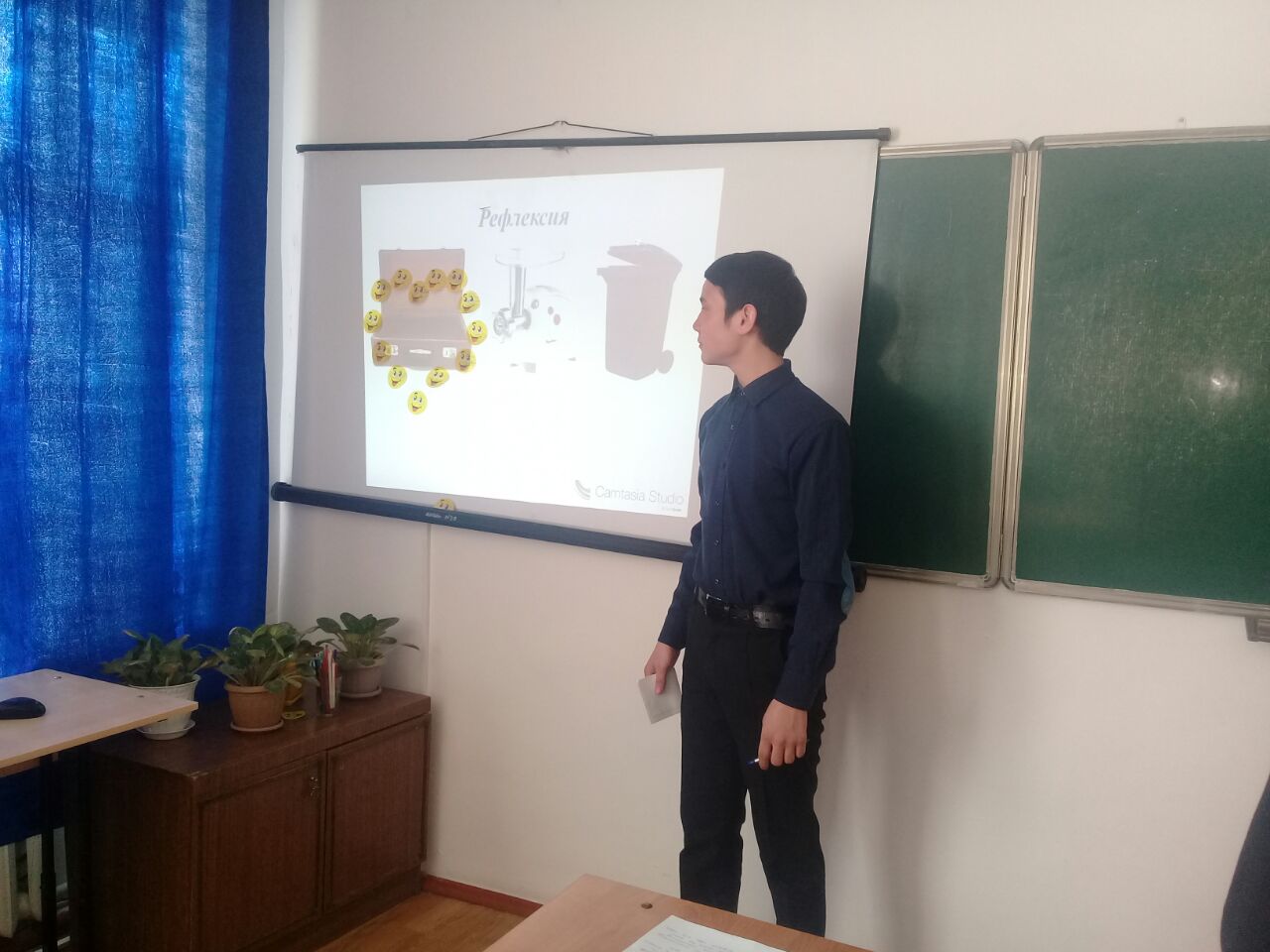 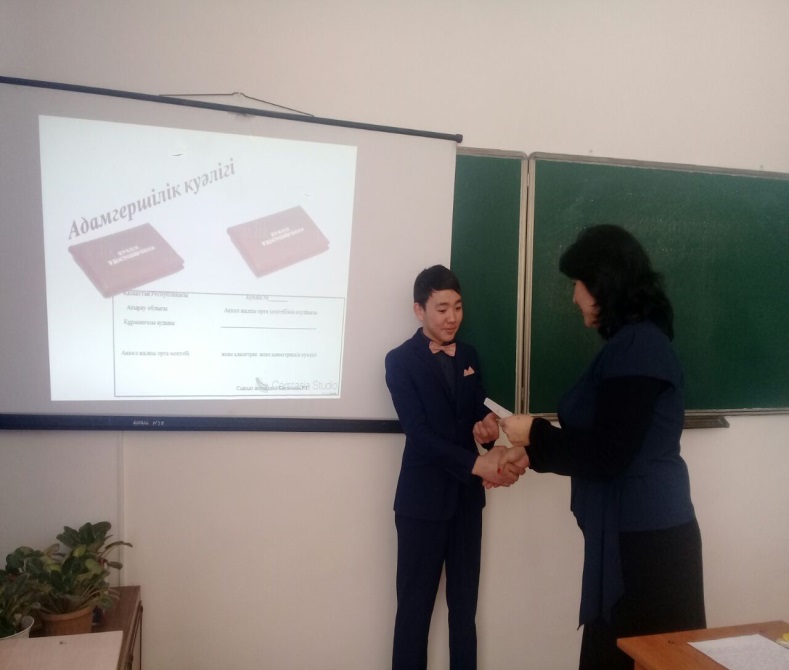 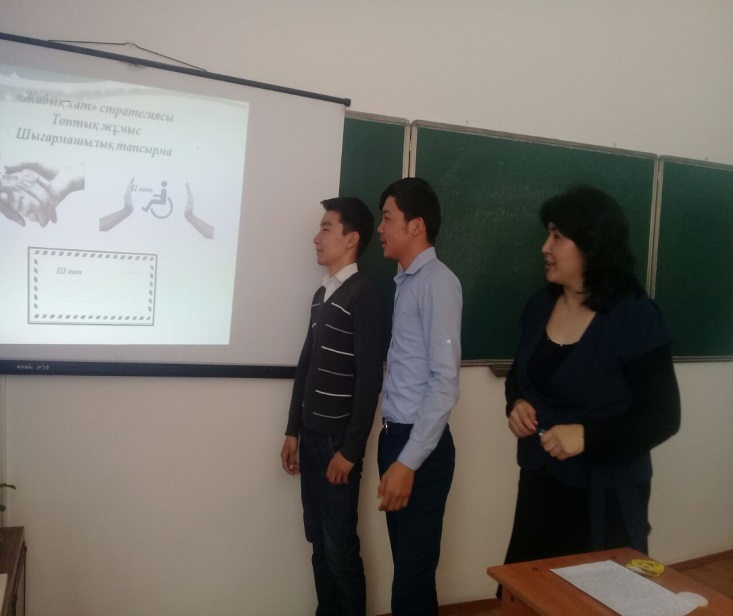 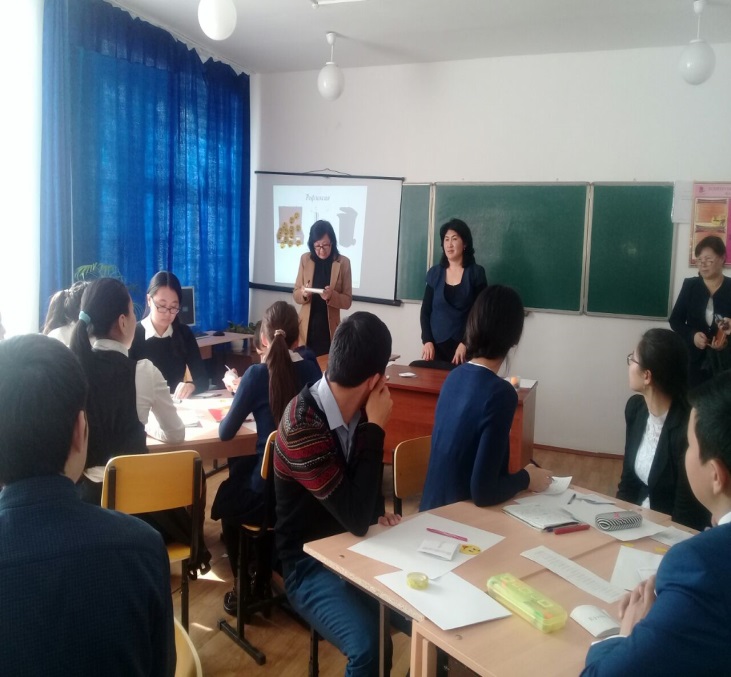 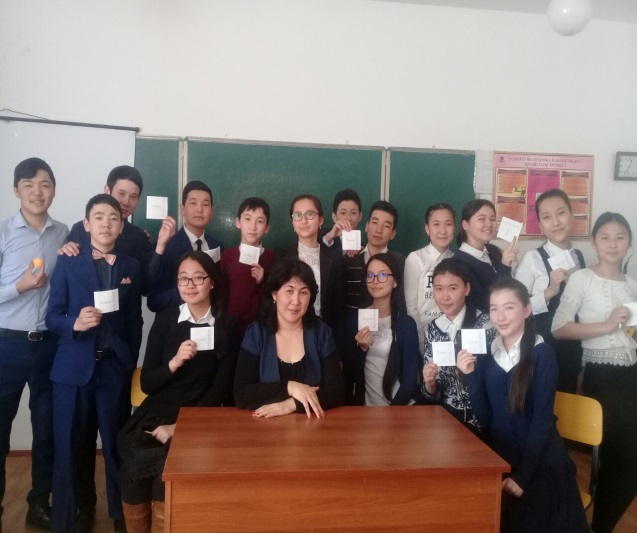 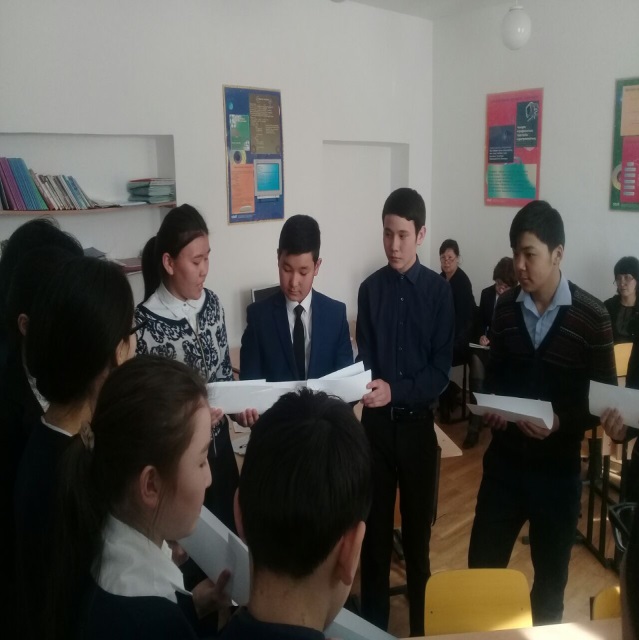 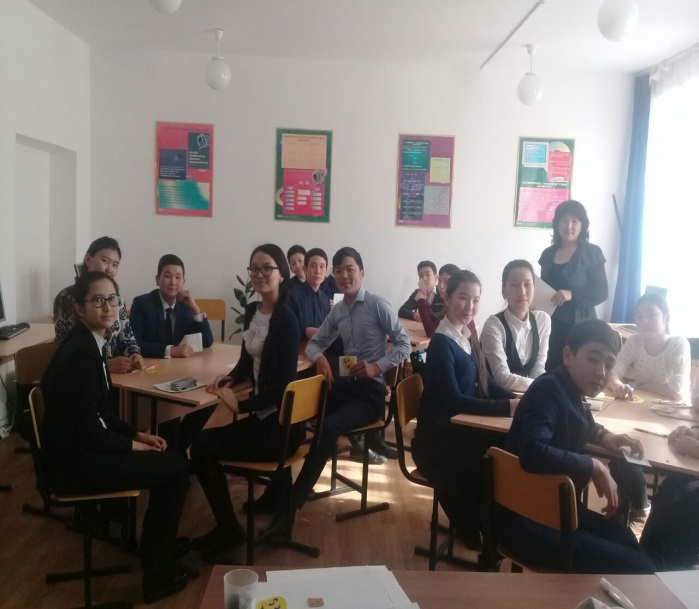 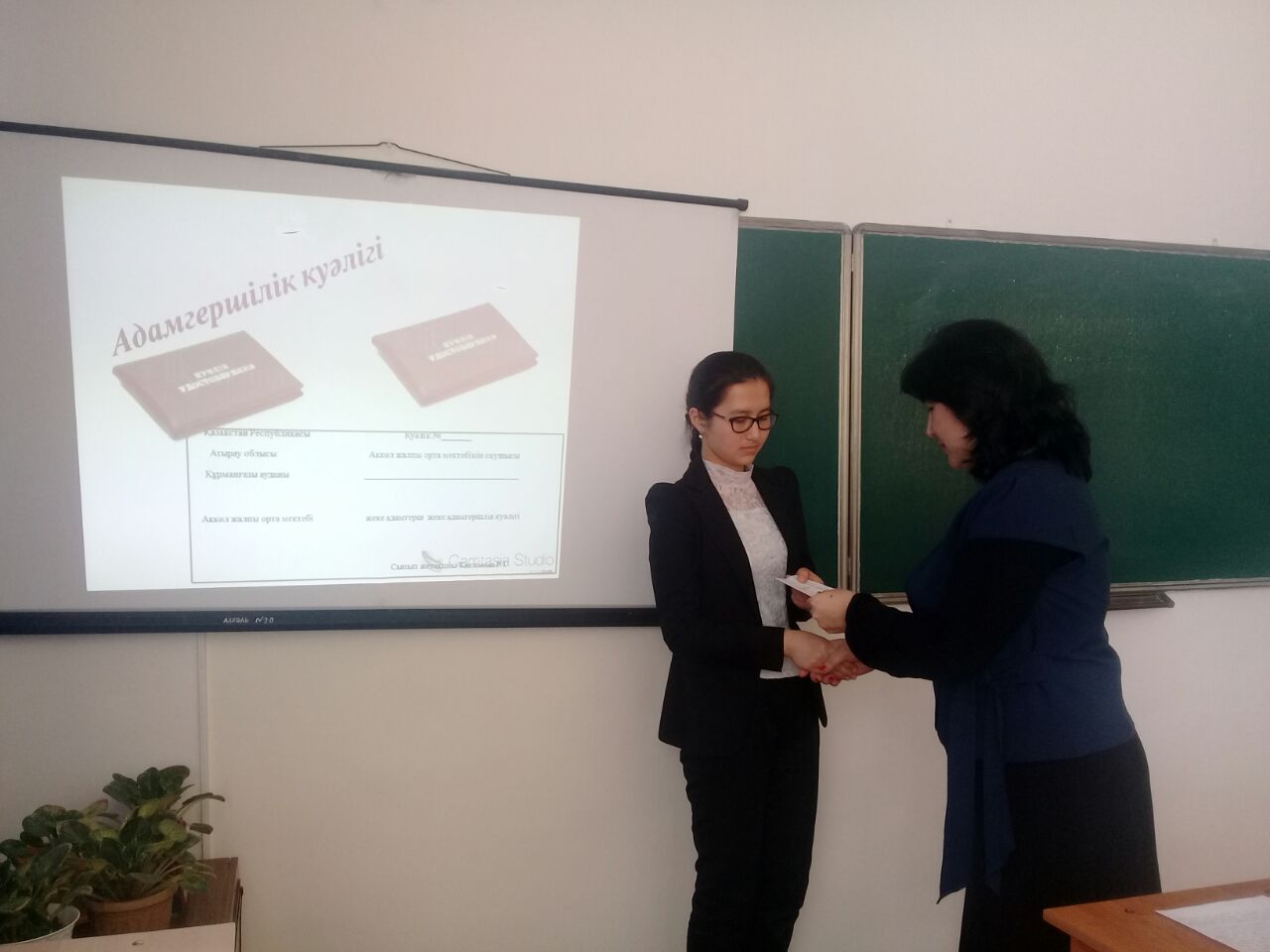 УақытыМұғалімнің іс-әрекетіОқушының іс-әрекетіОқушының іс-әрекетіресурстарКіріспе 3 минутКіріспе1.Ұйымдастыру кезеңі.2. Оқушылармен  сәлемдесу,оқушыларды түгелдеу.Ынтымақтастық атмосферасын қалыптастыру. Түрлі түсті қағаз  қиықтары  арқылы топтарға бөлу. Мұғаліммен сәлемдесу.Оқушылар көңіл күйлерін сабаққа аударады, түрлі түсті қағаз қиықтары арқылы топтарға бөлінеді.Мұғаліммен сәлемдесу.Оқушылар көңіл күйлерін сабаққа аударады, түрлі түсті қағаз қиықтары арқылы топтарға бөлінеді.Кеспе қағаздарТұсаукесер5 минутТәрбие сағатынын тақырыбымен және мақсатымен таныстыру. «Адамгершілік» ұғымы туралы жалпы түсінік. Қызығушылық ояту, слайд бойынша ғалымдардың сөздерін қолданып, оқушылардың ойларын тыңдау.Оқушылар слайд бойынша өз ойларын ортаға саладыОқушылар слайд бойынша өз ойларын ортаға саладыСлайдНегізгі бөлім20 минутЖағдаят «Жарық құмыра» «Ыстық орындық» стратегиясы«Жабық хат» стратегиясы топтық шығармашылық тапсырмаЖағдаят бойынша оқушылар өз ойларын ортаға салады.Бір оқушы ортаға шығып орындыққа отырып қойған басқа оқушылардың адамгершілік туралы  мақал мәтелдерін жалғастырады. Егер жауап бере алмаған жағдайда келесі оқушы шығып жалғастырады. Оқушылар топ болып берілген суреттерді  өз қалаулары бойынша қорғайдыЖағдаят бойынша оқушылар өз ойларын ортаға салады.Бір оқушы ортаға шығып орындыққа отырып қойған басқа оқушылардың адамгершілік туралы  мақал мәтелдерін жалғастырады. Егер жауап бере алмаған жағдайда келесі оқушы шығып жалғастырады. Оқушылар топ болып берілген суреттерді  өз қалаулары бойынша қорғайдыВидеоклипОрындық, мақал мәтелдерПостер3 минутҚорытынды.«Құбыр» тренингі«Адамгершілік куәлігі» мұғалім оқушыларды мадақтайдыҚорытынды.«Құбыр» тренингі«Адамгершілік куәлігі» мұғалім оқушыларды мадақтайдыОқушылар бір-біріне адамгершілік қасиеттерін айта отырып тілек білдіредіАқ қағаз А4, доп Куәлік2 минутРефлексия.1. Шабадан.  2.Еттарқыш. 3.Қоқыс жәшігіӘр оқушы өз алған білімі, сабақтын өту барысы туралы өз ойларын жазуға  нұсқау беруРефлексия.1. Шабадан.  2.Еттарқыш. 3.Қоқыс жәшігіӘр оқушы өз алған білімі, сабақтын өту барысы туралы өз ойларын жазуға  нұсқау беруӘр оқушы сабақтан түйген өз ойларын стикерлерге жазып керекті орнына қоядыСтикер